GUESS THE CAPITAL CITY ANSWERSQuestion 1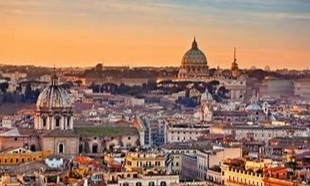 THE CAPITAL CITY OF ITALY IS…..ROMEQuestion 2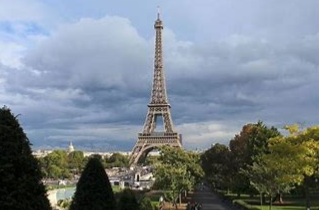 THE CAPITAL CITY OF FRANCE IS…..PARISQuestion 3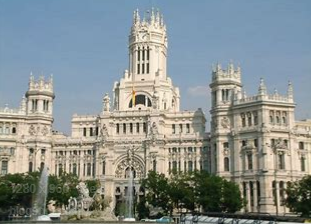 THE CAPITAL CITY OF SPAIN IS…..MADRIDQuestion 4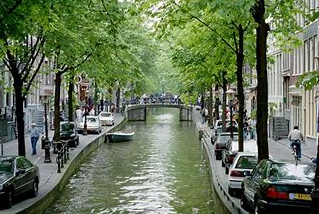 THE CAPITAL CITY OF HOLLAND IS…..AMSTERDAMQuestion 5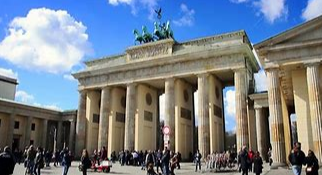 THE CAPITAL CITY OF GERMANY IS…..BERLINQuestion 6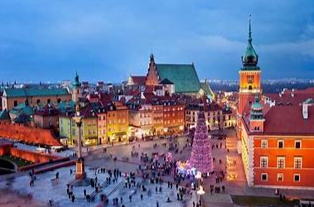 THE CAPITAL CITY OF POLAND IS…..WARSAWQuestion 7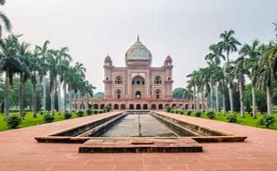 THE CAPITAL CITY OF INDIA IS…..NEW DELHIQuestion 8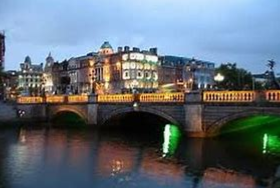 THE CAPITAL CITY OF IRELAND IS…..DUBLINQuestion 9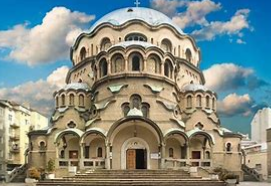 THE CAPITAL CITY OF BULGARIA IS…..SOFIAQuestion 10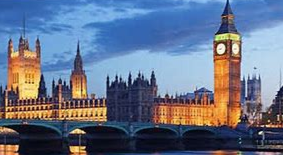 THE CAPITAL CITY OF ENGLAND IS…..LONDON